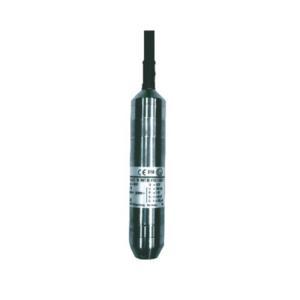 Descriptif sonde piézométriqueWilo-IPAE